                                   ТЕХНОЛОГИЧЕСКАЯ КАРТА УРОКА НЕМЕЦКОГО ЯЗЫКА В 4 КЛАССЕ ПО ТЕМЕ «Школа»«У Сабины и Свена ещё и новое расписание». Составитель:                                                                           Папкина Юлия Сергеевна,										                    учитель немецкого языка										                    МБОУ Ольхово-Рогской СОШПредмет: Немецкий языкКласс – 4Тема: « Sabine und Sven haben auch einen neuen Stundenplan».Цель для обучающегося: научиться употреблять новые слова по теме «Расписание уроков» в речевых ситуациях. Цель для учителя: формирование коммуникативных умений учащихся на основе изученного лексического материала по теме «Расписание уроков»Тип урока: комбинированныйПланируемые результаты:Личностные: формировать личностный смысл учения, мотивацию к учёбеМетапредметные:Регулятивные УУД: определять и формулировать цель учебной деятельности, осуществлять действия по реализации плана, оценка достигнутых результатовПознавательные УУД: находить необходимую информацию, выстраивать логическую цепь рассужденийКоммуникативныеУУД: оформлять свои мысли в устной речи, слушать других, организовывать учебное взаимодействие в группе, владение монологической и диалогической формами речиПредметные: новые слова по теме «Расписание уроков »Оборудование: учебник И.Л. Бим, 4 класс; рабочая тетрадь, компьютер, проектор, картинки, карточки, опорные схемы на доске (слайды), задания на карточках, словари учащихся.     Технологическая карта урокаПРИЛОЖЕНИЕ 1In der SchuleIn der Schule lernt man viel:
lesen, rechnen, Sport und Spiel,
basteln, singen, turnen, schreiben.
Niemand  willein  Dummkopf  bleiben.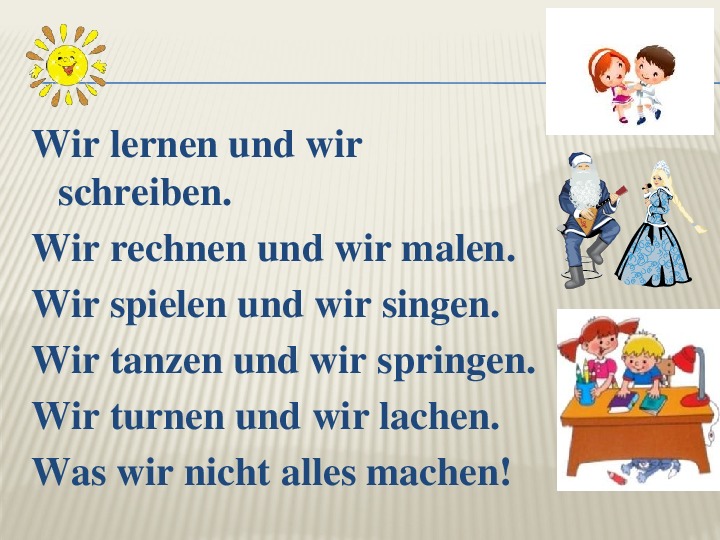                                         ПРИЛОЖЕНИЕ2Приложение 3Ist das Klassenzimmer groß oder klein?Wo ist dieTür?Was ist vorn?Wo sind die Fenster?Wo steht der Schrank?Wie viele Tische und Stühle sind im Klassenzimmer?Приложение4Das Klassenzimmer ist groß und hell. Ich male mein Klassenzimmer. Rechts ist eine Tür. Ich male die Tür.Vorn ist eine Tafel. Ich male die Tafel.Links sind drei Fenster. Ich male die Fenster.Links an der Tür steht ein Schrank.In der Klasse stehen viele Tische und Stühle. Ich male sie.Приложение5-Ein, zwei, drei, vier1. In Kunst malen wir!-Ein, zwei, drei, vier2. In Werken basteln wir!-Ein, zwei, drei, vier3. In Sport springen wir!- Ein, zwei, drei, vier4. In Deutsch sitzen wir.№ п/пЭтапы урокаДеятельность учителяДеятельность учениковПланируемые результаты               УУД1Мотивационный этапЦель: мотивация к учебной деятельности, формулировка темы урока. Определение задач. Включение учащихся в учебную деятельность.1.Учитель приветствует обучающихся.- GutenTag, liebeKinder! Setzt euch bitte. Ich freue mich, sie zu sehen! - Wie geht’s?- Wie ist das Wetter heute?- Scheint die Sonne?- Ist es kalt oder warm?- Schneit es?- Richtig! Gut! 1)Для проверки ответов у детей учитель раздает жетоны (красный и зелёный), которые помогут при работе в течение урока  (слайд №3).2.Проверка домашнего задания.Учитель слушает и оценивает рифмовку(приложение 1) .3.На экране появляется (слайд №4) - две картинки Сабина и Свен!– Wer ist das? (Кто это?) – Das sind Sabine und Sven! (Это Сабина и Свен)– Und warum sind sie hier? (А почему они здесь) Das sind unsere Freunde! (Это наши друзья.)– Давайте вспомним, что мы знаем о наших героях и их школьной жизни!1) – Was machen wir in der Stunde? (Что мы делаем на уроке?).На доске висит картинка с глаголами ( слайд №5).- Давайте вспомним,  что означают эти глаголы, назовем их и переведем.2) – Wir wiederholen das Gedicht über die Schule. Sprecht mir nach! (слайд№ 6, приложение2).– А теперь повторите сами, с опорой на изображение! Sprecht bitte selbst!3)-Wir sprechen uber Sabines und Svens neues Klassenzimmer.-Was ist das?На экране появляется фото классной комнаты Сабины и Свена  (слайд  № 7)-Antwortet auf meine Fragen! ( приложение3)4. -Я вам предлагаю посмотреть на доску. На доске висит расписание детей из Германии                                  ( слайд №10).-Sagt bitte, was ist das? -Richtig, Stundenplan. Mit dem Stundenplan planen wir Stunden.-Also. Wie meint ihr, worüber sprechen wir heute? Итак, о чем мы сегодня будем говорить? -Ja. Ihr habt recht.-Что нам для этого нужно знать? Правильно. Это мы и узнаем из нашего урока.-Gut. Unser Thema heißt:    «Sabine und Sven haben auch einen neuen Stundenplan».Обучающиеся приветствуют учителя и отвечают на вопрос: - Guten Tag!- Danke, gut.-Das Wetter ist heute gut/schlecht.- Die Sonne scheint (nicht).- Es ist kalt/warm.- Es schneit (nicht).1) Обучающиеся при ответе могут показать жетон ( красный – согласны с ответом, зелёный нет).2. Рассказывают рифмовку наизусть„In der Schule“.3. Обучающиеся высказывают   о том, что эти фотографии учеников Свена и Сабины .Обучающиеся отвечают, что ученики пишут, рисуют, читают.У Сабины и Свена новая классная комната.1) Ребята называют по очереди глагол на немецком, переводят его на русский и отвечают, что они делают на уроке, используя выражения  Ja oder nein. Во время работы над этим заданием, дети оценивают ответ ученика с помощью жетона. 2) Обучающиеся повторяют хором за учителем, а затем самостоятельно.-Das ist Klassenzimmer!- Обучающиеся отвечают на вопросы устно, используя изученную лексику и размещают ответы на доске.На доске прикреплён белый лист. На каждый вопрос нужно дать подходящийответ на немецком языке( приложение 4) и картинку (слайд №8),(опоры и картинки расположены на доске). С помощью картинок пытаемся создать фото классной комнаты и сделать подписи к картинкам, используя слова на доске.      ( слайд №9).(Фронтально, беседа)Пытаются определить тему урока.Учащиеся отвечают:-Расписание уроков-Über den Stundenplan.-Учиться составлять расписание уроков на немецком языке и сообщать о нем.Учащиеся отвечают:-Как называются дни недели?-Как называются предметы?-Как сказать первый, второй, третий урок и др.?Обучающиеся отвечают на вопрос.Обучающиеся называют задачи урока (с помощью учителя):bekannte Wörter zum Thema wiederholen,Fragen beantworten,Sätze nach dem Thema bilden.Коммуникативные УУД: оформление своих мыслей в устной речи.Личностные:формирование учебной мотивацииРегулятивные УУД:определение цели учебной деятельностиПознавательные УУД:извлечение информации2Актуализация знанийЦель: организация восприятия заданий учащимися, активизация изученного материала1. Учитель помогает учащимся вспомнить, что они уже знают.Учитель задаёт вопросы:Was wissen wir schon?Что мы уже знаем?-Wie heißen die Wochentage auf  Deutsch? 1) На доске расположены карточки с названием дней недели ( слайд №11), учитель просит детей назвать по порядку дни недели на немецком языке и установить последовательность.-Richtig.Учащиеся отвечают на вопросы, опираясь на слова с пропущенными буквами в учебнике. (Üb1)  (Фронтально)- Wochentage. Дни недели.Обучающиеся хором называю дни недели, а один из учеников устанавливает последовательность.-Montag, Dienstag, Mittwoch, Donnerstag, Freitag und Samstag, SonntagВо время работы учащиеся пользуются жетонами, чтобы проверить правильность ответа.Познавательные УУД:выстраивание логической цепочки сужденийКоммуникативные УУД:слушание других, принятие другой точки зрения, оформление своих мыслей в устной речи3Изучение нового материала. Учебное пробное действие.Первичное осмысление знаний.1. Учитель сообщает, что   о названиях большинства предметов мы догадаемся из расписания уроков 4а класса, (Упр2), но сначала 3 слова нужно найти в словаре. Учитель предлагает работать индивидуально.  -Aber zuerst sucht ihr im Wörterbuch die Wörter: das Werken, die Sachkunde, das Fach.   Wer macht dasam schnellsten? Ребята, а вы все предметы знаете? А какие не знаете?2.Wie heißen die Fächeraus den Stundenplan der Klasse  4a. Üb2. Lestbitteselbst!3.Учитель читает вслух названия предметов из расписания.1. Учащиеся ищут незнакомые слова в словаре на скорость.  (Индивидуально)Дети называют предметы. 2. (die) Mathematik, (die) Kunst, (die) Religion, (die) Textilarbeit, (das) Werken, (die) Sachkunde., 3. Обучающиеся изучают расписание уроков и затем слушают, как произносятся предметы и пытаются перевести на русский язык. Познавательные УУД:выстраивание логической цепочки сужденийКоммуникативные УУД:слушание других, принятие другой точки зрения, оформление своих мыслей в устной речи4Цель: организация совместной деятельности учащихся и учителя,доведение навыков до уровня автоматизма1.Контроль понимания. Учитель задает вопросы к таблице с расписанием. (Üb3)-Wie viele Stunden haben Sabine und Sven jeden Tag?-Welche Fächer stehen im Stundenplan?-Welche Fächer haben die Schüler am Montag (am Dienstag, am Donnerstag, am Freitag)-Wie viele Stunden Mathematik sind im Stundenplan?-Welche Fremdsprache lernen Sie?-Und ihr?2.Физкультминутка:1) – Was machen wir im Klassenzimmer? (А что мы делаем в классной комнате?)– Zählen wir? Rechnen wir? (Считаем мы? Решаем мы?)– Zählen wir! (Давайте посчитаем!).- Zählen wir von 1 bis 20!2)– Wir sind müde. Machen wir eine Turnpause! -Ein, zwei, drei, vierIn Kunst malen wir!-Ein, zwei, drei, vierIn Werken basteln wir!-Ein, zwei, drei, vierIn Sport springen wir!- Ein, zwei, drei, vierIn Deutsch sitzen wir.( приложение 5).1.Учащиеся читают вопросы и отвечают устно с опорой в учебнике.-Sie haben jeden Tag 5 Stunden.-Im Stundenplan stehen Mathematik, Sport, Kunst, Religion, Englisch, Deutsch, Sachkunde, Musik, Werken, Textilarbeit.-Sie haben am Montag …                   am Dienstag…-Im Stundenplan sind 3 Stunden Mathematik.-Englisch.-Deutsch.(Фронтально)Ученики считают по цепочке.Учащиеся встают и повторяют рифмовку и соответствующие движения. Личностные:определять смысл учебной деятельностиКоммуникативные УУД:учебное взаимодействие в группе 5Контроль изученного материалаЦель: определить уровень усвоения изученного материала1. Учитель организует работу со словами по теме «Расписание уроков»:1) На доске записаны слова с названиями предметов                                    ( слайд №12) и висит расписание уроков                                             ( слайд №13). Учащимся предлагают составить расписание Сабины и Свена по дням недели.2) Для закрепления изученного материала, учитель организует детям работу в парах. Учитель раздаёт готовые шаблоны                   ( слайд  №15) и предлагает составить своё расписание на неделю, опираясь на дневник. Фронтальная работа.1)Обучающиеся по очереди выходят к доске, с помощью шаблонов на доске составляют расписание на неделю .  Дети называют день недели и какие уроки в расписании. Если ответ ученика у доски правильный, то обучающиеся поднимают зелёный жетон, если нет –красный (слайд №14). Работа в парах. Письменно.2) Обучающие делятся на группы и заполняют расписание по дням недели. После чего нужно выйти к доске и защитить свою работу.Предметные:знание новых словКоммуникативные УУД:полно и лично выражать свои мысли, владеть приёмами монологической и диалогической речи6Рефлексия учебной деятельности на урокеЦель: анализ и оценка деятельности на урокеWie habt ihr heute gearbeitet? Was hilft?-Ihr seid heute in der Stunde brav, aktiv, aufmerksam. -Danke schön für eure Arbeit!- Habt euch die Stunde gefallen?-Запишите домашнее задание: слова с. 72,  выполнить творческое задание: оформить  расписание уроков своей мечты.Комментарий: Ребята, вам нужно выучить слова по теме, составить расписание уроков своей мечты и оформить его на бумаге и устно рассказать о немAuf Wiedersehen!Gut.Bilder, Texte, Aufgaben, -Ученики поднимают жетон, в зависимости от того понравился им урок или нет.-Обучающиеся записывают домашнее задание.Личностные УУД:формирование осознанной самооценкиРегулятивные УУД:оценка достигнутых результатовКоммуникативные УУД:высказывание своих мыслей в устной речи